Name: 					Date: 			Lesson 3.2.3 Homework3-94. For the following equations, solve for x.  Check your solution, if possible.  Record your work.   3x − 7 = 3x + 1−2x − 5 = −4x + 22 + 3x = x + 2 + 2x−(x − 2) = x + 23-95. Evaluate the expressions below for the given values.   30 − 2x  for  x = −6x2 + 2x  for  x = − 3x + 9   for  x = −6  for  k = 9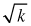 3-96. The length of a rectangle is three centimeters more than twice the width.  The perimeter is 78 centimeters.  Define a variable and write and solve an equation to find out how long and how wide the rectangle is.  3-97. For the rule y = 4 − x2, calculate the y-values that complete the table below.  The first value is given for you.   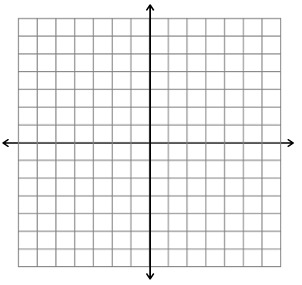 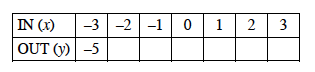 Create an x-axis and a y-axis and label your units.  Plot and connect the points on your graph, and then label your graph with its rule.  What does your graph look like? 3-98. Simplify each expression.   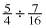 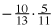 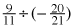 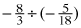 